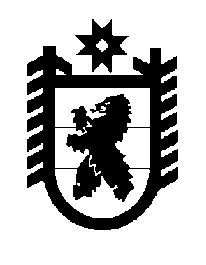 Российская Федерация Республика Карелия    ПРАВИТЕЛЬСТВО РЕСПУБЛИКИ КАРЕЛИЯРАСПОРЯЖЕНИЕот  23 августа 2016 года № 654р-Пг. Петрозаводск Признать утратившими силу:распоряжение Правительства Республики Карелия от 13 августа                 2013 года № 549р-П (Собрание законодательства Республики Карелия, 2013, № 8,  ст. 1487);распоряжение Правительства Республики Карелия от 30 июня               2014 года № 406р-П (Собрание законодательства Республики Карелия, 2014, № 6, ст. 1150).           ГлаваРеспублики  Карелия                                                              А.П. Худилайнен